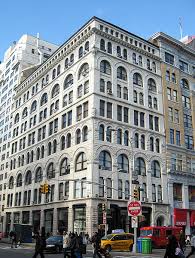 building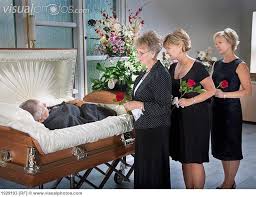 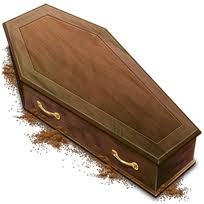 coffin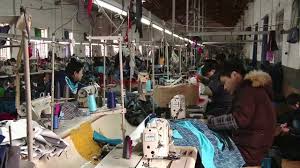 factory workroom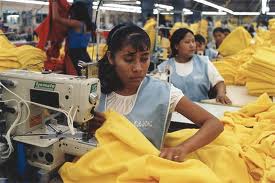 garment workers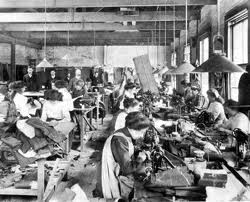 sweatshop  hose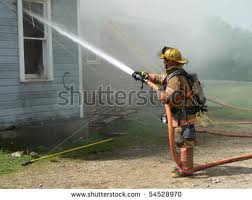 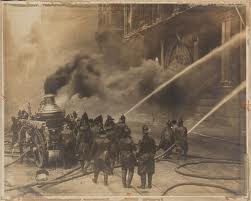 firemen   ladder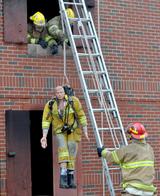 roperescue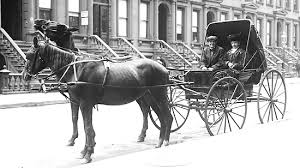 horse carriage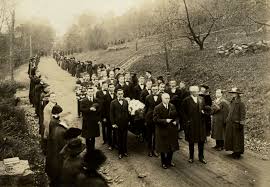 funeral procession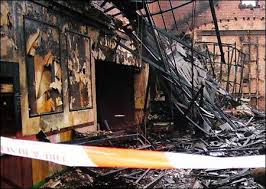 fire damage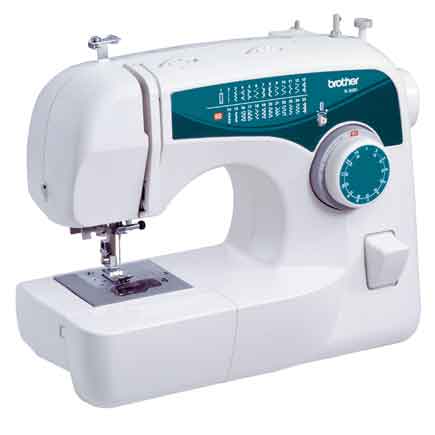 sewing machine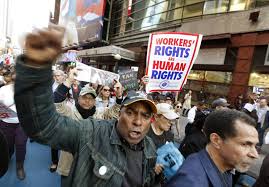 street protest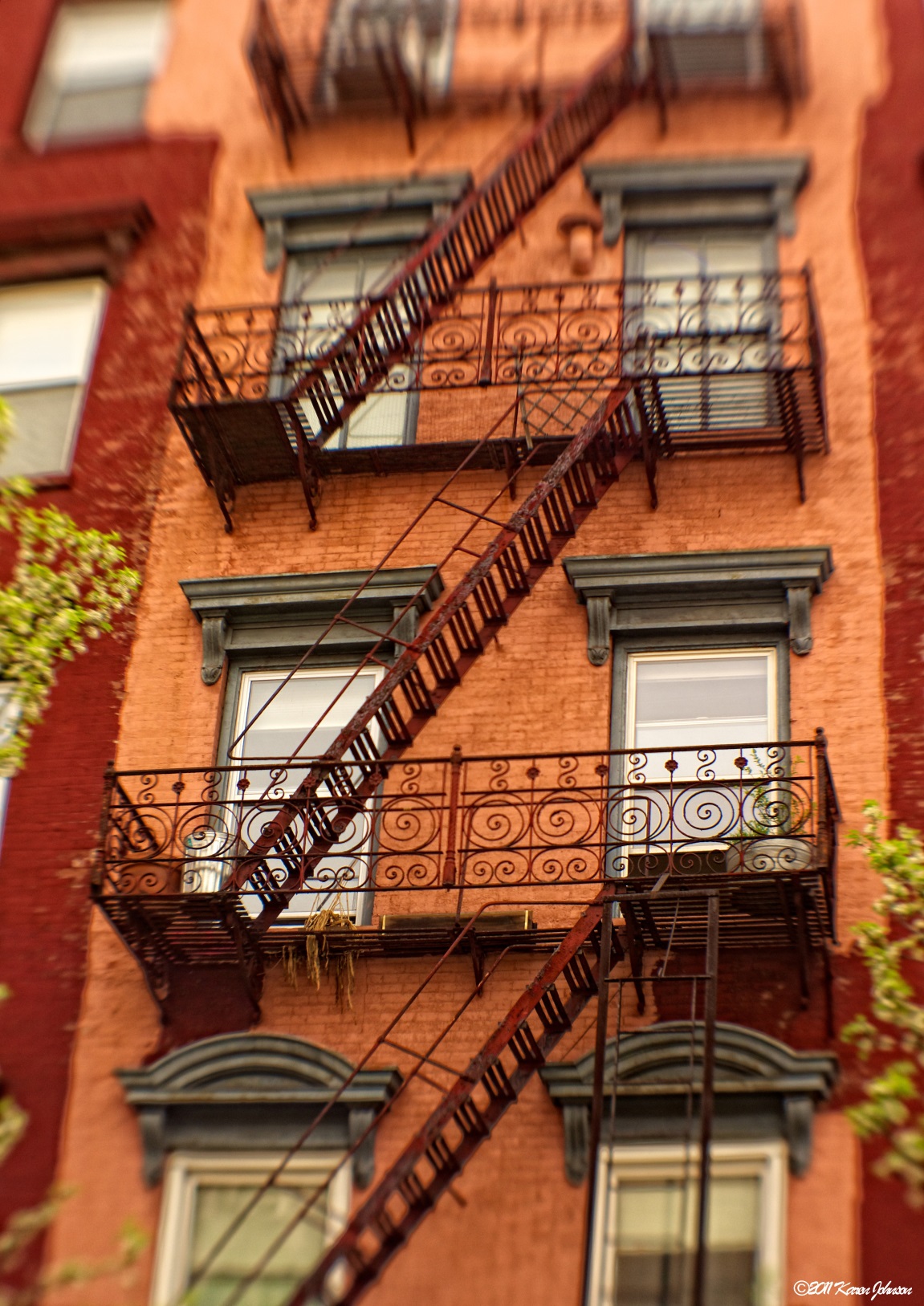 fire escape